Сайтын байрны жишиг зураг3х3м Сендвич байр зураг: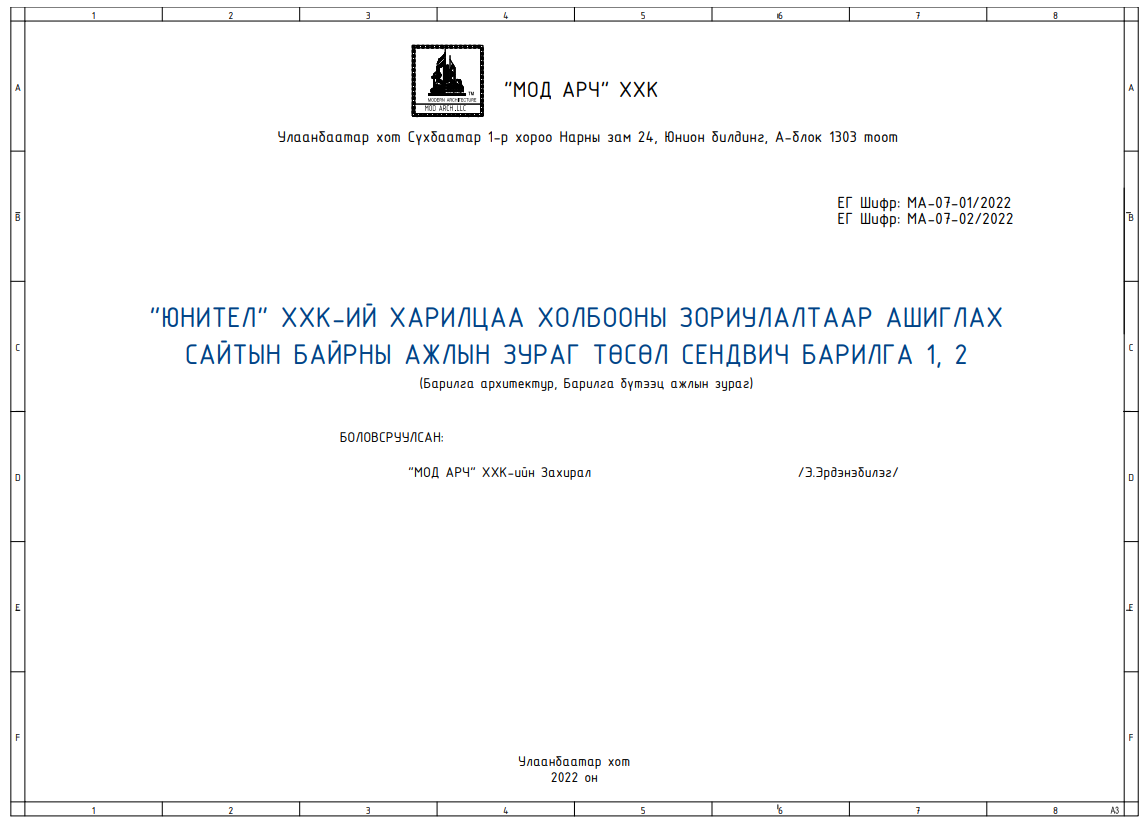 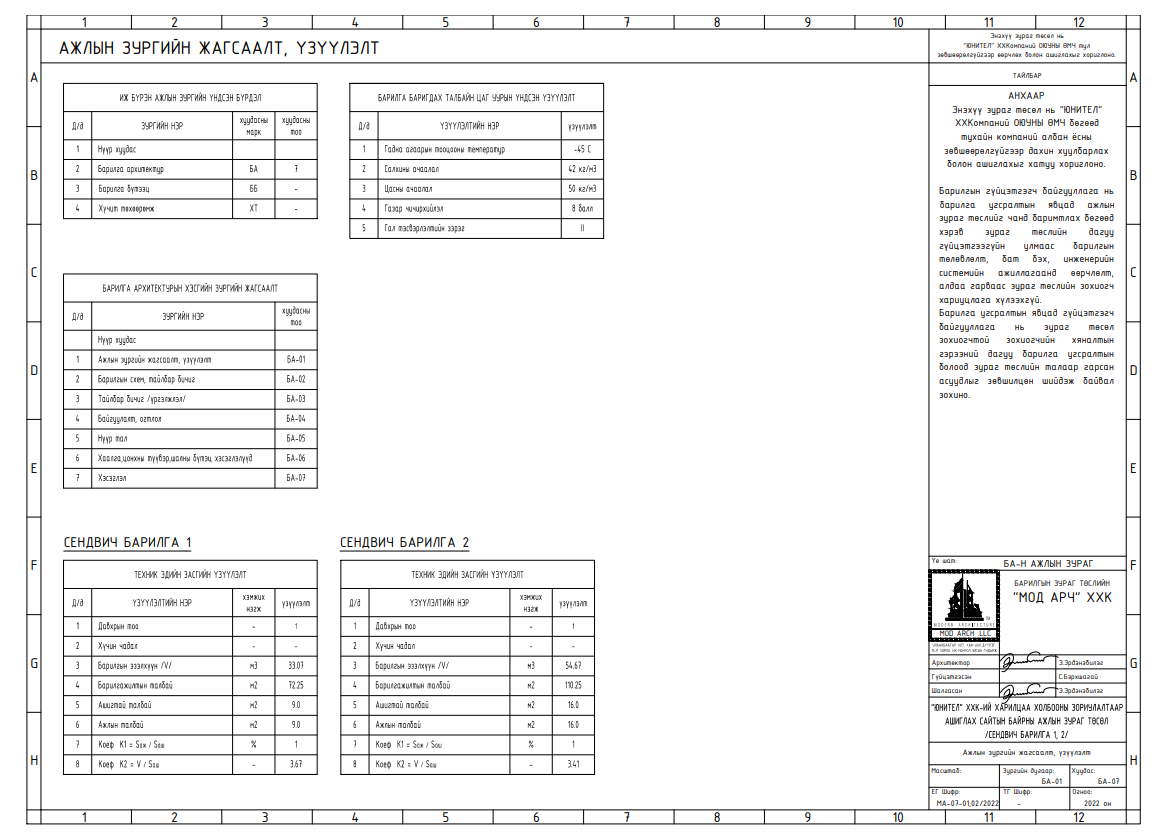 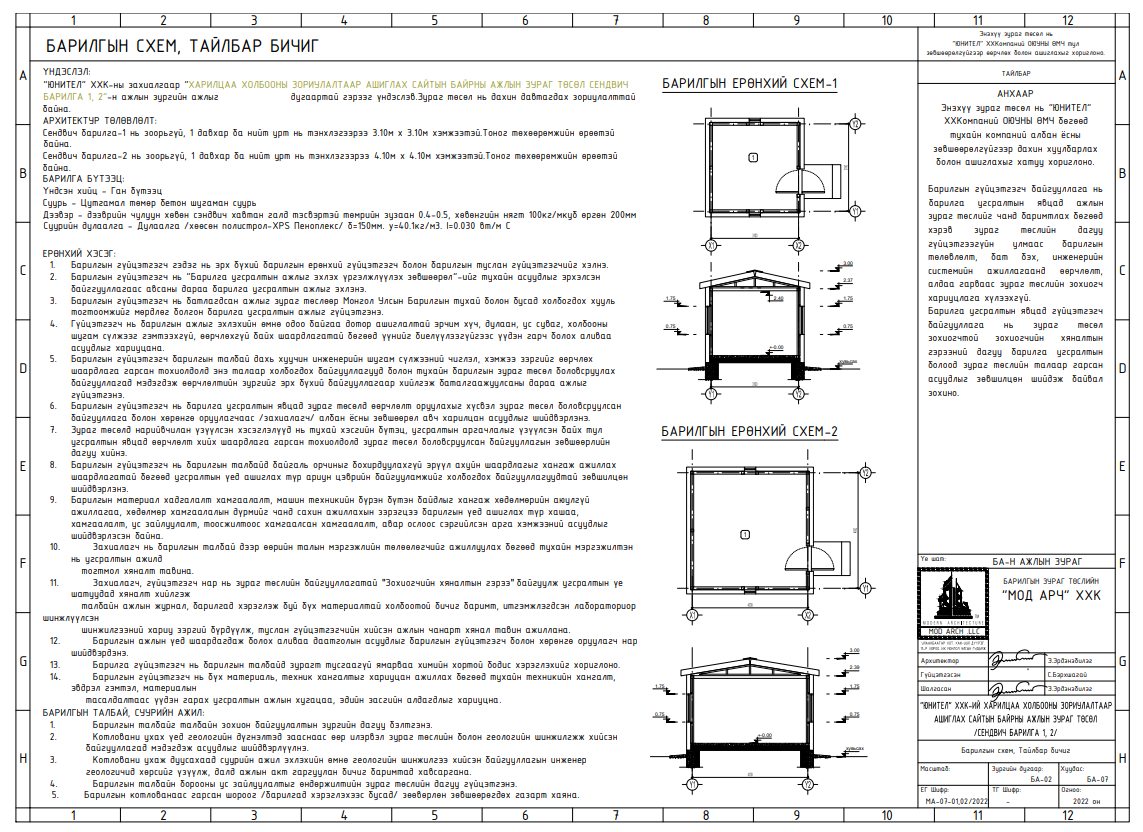 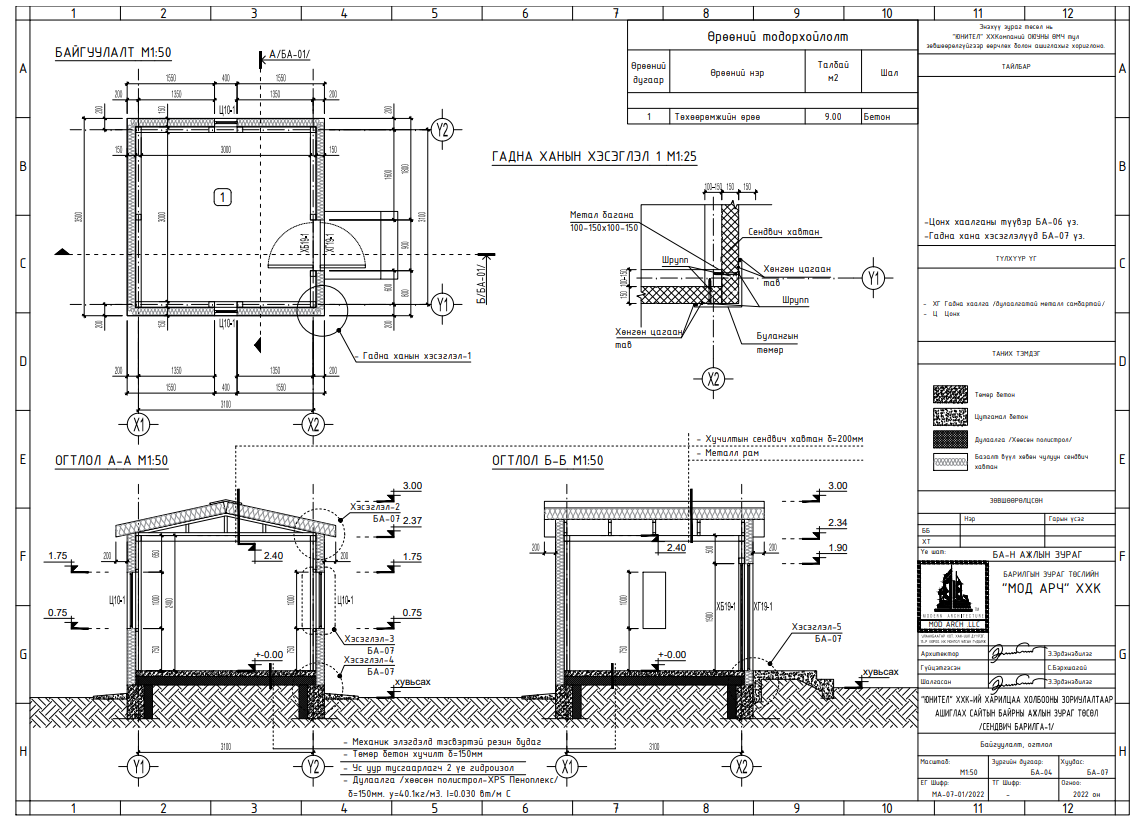 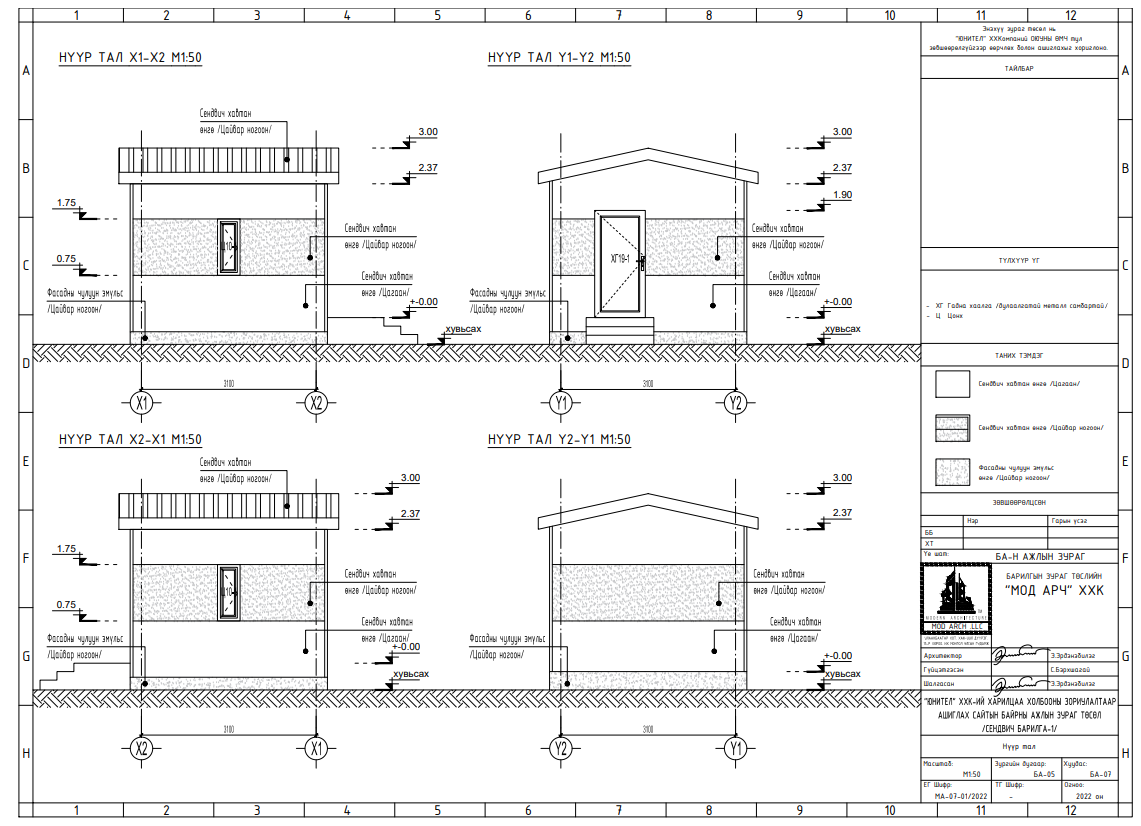 